Российская Федерация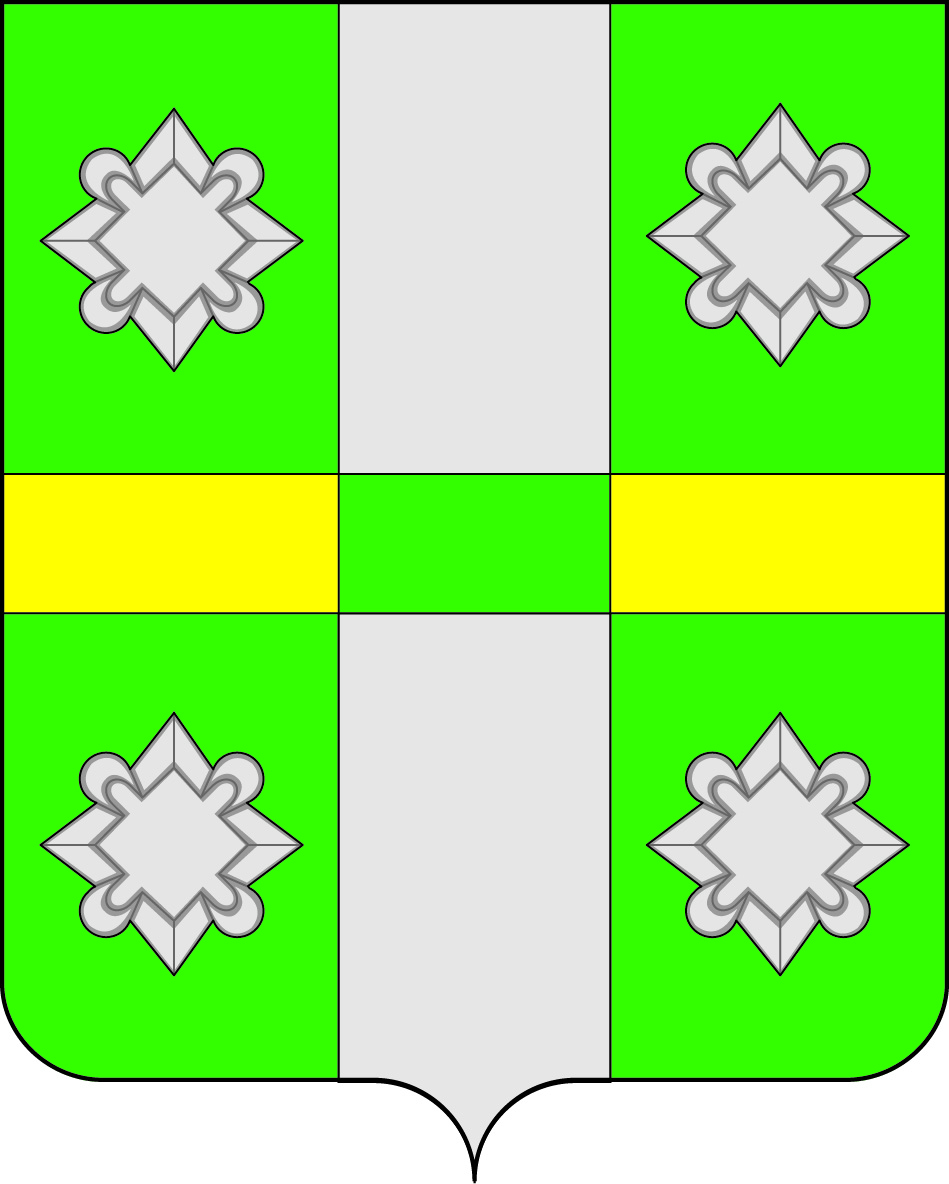 Иркутская  областьА Д М И Н И С Т Р А Ц И ЯГородского поселенияТайтурского муниципального образованияПОСТАНОВЛЕНИЕ    от  01.08.2017г. 				                         №  157      п. ТайтуркаО внесении изменений в постановление главы городского поселения Тайтурского муниципального образования № 82 от 21.10.2014г. «Об определении перечня организаций,  видов обязательных и исправительных работ для отбывания наказания в виде обязательных и исправительных работ»В целях приведения нормативно-правовых актов администрации городского поселения Тайтурского муниципального образования в соответствие с действующим законодательством Российской Федерации, руководствуясь ст. 3.13, ст. 32.13 Кодекса об административных правонарушениях Российской Федерации, ст. 39 Уголовно-исполнительного кодекса Российской Федерации,  ст. ст. 23, 46 Устава  городского поселения Тайтурского муниципального образования, администрация городского поселения Тайтурского муниципального образованияПОСТАНОВЛЯЕТ: 1. Внести изменения в постановление главы городского поселения Тайтурского муниципального образования № 82 от 21.10.2014г. «Об определении перечня организаций,  видов обязательных и исправительных работ для отбывания наказания в виде обязательных и исправительных работ»Приложение № 1 к постановлению главы городского поселения Тайтурского муниципального образования № 82 от 21.10.2014г. «Об определении перечня организаций,  видов обязательных и исправительных работ для отбывания наказания в виде обязательных и исправительных работ» изложить в новой редакции (Приложение № 1). Постановление главы городского поселения Тайтурского муниципального образования № 107 от 05.05.2015г. «О внесении изменений в постановление главы городского поселения Тайтурского муниципального образования № 82 от 21.10.2014г. «Об определении перечня организаций, видов обязательных и исправительных работ для отбывания наказания в виде обязательных и исправительных работ» считать утратившим силу.Постановление главы городского поселения Тайтурского муниципального образования № 245 от 01.09.2015г. «О внесении изменений в постановление главы городского поселения Тайтурского муниципального образования № 82 от 21.10.2014г. «Об определении перечня организаций, видов обязательных и исправительных работ для отбывания наказания в виде обязательных и исправительных работ» считать утратившим силу.Ведущему специалисту администрации по кадровым вопросам и делопроизводству опубликовать настоящее постановление в газете «НОВОСТИ» и разместить на официальном сайте администрации городского поселения Тайтурского муниципального образования.Контроль за исполнением настоящего постановления оставляю за собой.И.о. главы городского поселенияТайтурского муниципального образования      	            	   Т.И. ЛавикПриложение №1к постановлению администрации городского поселения Тайтурского  МОот 01.08.2017г. № 157 Перечень организаций для отбывания наказания в виде обязательных работ и исправительных работ на территории городского поселения Тайтурского муниципального образованияИ.о. главы городского поселенияТайтурского муниципального образования                        	       Т.И. ЛавикНазначенное наказаниеНаименование организацииОбязательные работыАдминистрация городского поселения Тайтурского муниципального образованияИсправительные работы1. ООО УК «Управдом». 2. ООО «Эксплуатационная Энергетическая Компания»3. ООО «Телец».4. ООО ВРП «Новотранс»5. ООО «СтепНик»6. ЗАО «Облагроснаб» (Усольская база снабжения).7. ФГУП «Буретское»8. ИП Степанов Николай Константинович